     План-конспект урока математики в 6 классе по теме «Противоположные числа».Цели урока:Повторить основные понятия по теме «Координаты на прямой».Ввести понятие «противоположные числа».Закрепить новое понятие в ходе решения различных упражнений.Ход урока:Организационный момент.   I I . Повторение изученного раннее. Работа устно.   Ответить на вопросы: 1.Что такое координатная прямая?2.Что называют координатой точки на прямой?3.Какими числами являются координаты точек на горизонтальной прямой, расположенных:      а)справа от начала отсчёта;      б)слева от начала отсчёта?4.Какую координату имеет начало отсчета?5.Какими числами обозначают координаты точек на вертикальной прямой, расположенных:      а)выше начала отсчёта;      б) ниже начала отсчёта?  6.Назовите три числа, расположенные на координатной прямой:        а)правее числа 5;        б)левее числа -6;        в)правее числа -11;        г)левее числа  25.I I I. Введение нового понятия.Ребята, запишите в тетрадях число, классная работа Задание №1Начертите координатную прямую, приняв за единичный отрезок длину одной клетки тетради. Отметьте на этой прямой точки: А(5), Р(-6), М(6), В(8), К(-3). Чему равно расстояние(в единичных отрезках) от точки О до К? Чему равно расстояние(в единичных отрезках) от точки О до Р? Чему равно расстояние(в единичных отрезках) от точки О до М?    Какие точки одинаково удалены от начала отсчёта?  Задание №2  Запишите координаты точек А,В,С,К,О,Е,Т,Н, если начало отсчета - точка О ( начертить на доске)   Учитель: 1;2;3;..      Какие числа я назвала?      Назовите  противоположные им числа?      Учитель:Дайте определение  противоположных чиселДайте определение целых чиселНазовите 10 целых чисел, начиная от -5.Сколько целых чисел расположено между 4 и2513,5 и 22,2-7,2 и -4,6 -9,3 и  1,2Из чисел  -3,6; 5/7; -6/9; 0; 7; -81/9; 4,7; -100; 3назовите сначала все отрицательные, а потом все положительные числа.Какое число, противоположное положительному числу?Какое число, противоположное отрицательному числу?Какое число, противоположное нулю? **Укажите пары противоположных чисел: 5,2             0,4-8,1            -3,83,8        -5,2-0,4       8,1   Назовите числа, противоположные данным и расшифруйте фамилию математика:-11/2; 4,7; 0; -6,91;  53/11; -9.(Ответ:Видман)                    -4,7    6,91     11/2   -5 3/11    0     9                     и        м          в        а          д      н  Ян Видман - немецкий математик  15 в., уроженец города Хеба.Обучался в Лейпцигском университете, а затем преподавал в нем. Ему принадлежит сочинение "Быстрый и красивый счет для всего купечества". В нем впервые появились знаки "+" и "-" (до этого писали полностью слова "сложить" и "отнять").Задача(устно).  Какие из равенств верные:-(+2)=-2-(-5)=-53/4=-(-3/4)-7=-(+7)0,2=-(-0,2)-(-4)=4-(+12) =12               -(-3) =+3-(+5,6)=5,6         -(-8)=-8-(-65)=65   -(+7,5) =+7,5   -(-100) =100  -(+43)=+43Решите уравнение:Если х=32, то –х=Если -х=32, то х=Если –х=-32, то х=Если х=-(-32), то х=Если –х=-(-32), то х=Если х=-(-(-32)), то х=Вычислить: 1) | - 2 | + ;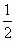 2) | 4 | - | - 0, 5 |;3) || + |- 1|;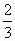 4) | - 1| - ;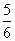 5) 2 - | 1|;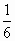 6) – ( - 0,02)3. Выполнение теста.1. Найдите значение выражения: | х |, если х = 5,6А) – 5,6К) 5,6 и – 5,6П) 5,62. Выберите верные равенства: 1) |-3| = -3; 2) |2| = 2; 3) |-5| = 5М) 1И) 1 и 2Р) 2 и 33. Из чисел: - 8,5; ; 0; - 9,53 укажите то, у которого модуль меньший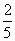 А) – 8,5Я) 0О) 4.При каких значениях х верно равенство: |x| = 5?М) 5 и – 5Б) 5С) – 55. Укажите номер верного неравенствА: 1) |2| > |- 2|; 2) |2,5| >|-6,2|; 3) |-20| < |-32|.Е) 1 Д) 2А) 36. Известно, что | - x | = 105. Какие значения может принимать х?Я) 105 и – 105Б) Только 105О) Только (– 105).Ответ: прямая6 Физкультминутка (1 мин)Я  читаю высказывание. Если утверждение верно, то вы ХЛОПАЕТЕ В ЛАДОШИЕсли утверждение неверно, то руки поднимаем вверх.Два числа, отличающиеся друг от друга только знаками, называются противоположными.Существует число, имеющее два противоположных ему числа.Число 0 противоположно самому себе.Число, показывающее положение точки на прямой, называют координатой этой точки. Два противоположных числа всегда равны. Если х < 0, то х – отрицательное число. Если х < 0, то х – положительное число. Из двух противоположных чисел всегда больше положительное число. Если – х < 0, то х – отрицательное число. Если у – отрицательное число, то – у > 0.Соотнесите данные     Вставьте пропущенные  буквы в математические термины и продолжите предложениеМод..ль ч..сла..трицательное  ч..слоУв..л..чениеК…рдинатная пр..маяН..чало …тсчётаП...вышениеРа…тояниеП..р…м..щениеК…рдината точки…елые ч..слаМодуль положительного числа равен …Модуль отрицательного числа равен …Модуль нуля равен …Из двух отрицательных чисел больше то число …Отрицательное число всегда … нуляПоложительное число всегда … нуляЛюбое отрицательное число … любого положительного.Графический диктант.                                                                                                                                                                                                                                     (Если учитель ошибается - ученики рисуют " -",если нет, то " +").1.  Два числа, отличаются друг от друга только знаками, называются противоположными числами.2. Существует число, имеющее два противоположных ему числа.3. Число 0 противоположно самому себе.4. Прямую, с выбранными на ней началом отсчета и единичным отрезком,называют координатной прямой.5.Натуральные числа и нуль называются целыми числами.6.Число,показывающее положение точки на прямой ,называется координатой этой точки.Ответ: +-+--+.***Расположите числа :А) -3;5;-6,5;0;-0,03;-0,3 в порядке возрастания;Б) 1,36;-1,36;-1,3;1,3;-1;0;1 в порядке убывания***Сравните числа-7,5*1-17*-12-3*90,01*0-2*-19-5,01*-5,1465*-466-5,8*-5,3-0,2*-0,02***Запишите все целые числа, которые являются решениями неравенств-5<x<4-2<x<73,5120,02улодмьСамая низкая температура воздуха, зарегистрированная на земном шаре+53,8 СВысота пика Победы-11022 м.Самая высокая температура воздуха,зарегистрированная на земном шаре7439 м.Высота самого глубокого места Тихого океана  -89,2 С.